Обозначения:   № – номер игрока; (A, B, C, D) – официальные лица команд;   Г – голы игрока;   П – предупреждение;   2’ – удаление;   Д – дисквалификация; Др –  дисквалификация с рапортом.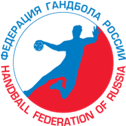 Федерация гандбола РоссииФедерация гандбола РоссииФедерация гандбола РоссииПРОТОКОЛ  МАТЧАсезон 20___/___итоговыйрезультатАВwww.rushandball.ruinfo@rushandball.ruт/ф +7 (495) 637 0921ПРОТОКОЛ  МАТЧАсезон 20___/___итоговыйрезультатСоревнования:Соревнования:Соревнования:Соревнования:Соревнования:полполлигаэтапэтапзона/возрастзона/возрастзона/возрастзона/возрастзона/возрастзона/возрастN мат.N мат.N мат.N мат.N мат.1-йтайм    1-йтайм    1-йтайм    1-йтайм    после осн. времени после осн. времени после осн. времени 1. Доп. время1. Доп. время1. Доп. время2. Доп. время2. Доп. время2. Доп. время2. Доп. время2. Доп. времяпосле 7 м.после 7 м.после 7 м.после 7 м.после 7 м.полполлигаэтапэтапзона/возрастзона/возрастзона/возрастзона/возрастзона/возрастзона/возрастN мат.N мат.N мат.N мат.N мат.1-йтайм    1-йтайм    1-йтайм    1-йтайм    после осн. времени после осн. времени после осн. времени 1. Доп. время1. Доп. время1. Доп. время2. Доп. время2. Доп. время2. Доп. время2. Доп. время2. Доп. времяпосле 7 м.после 7 м.после 7 м.после 7 м.после 7 м.мж::::::::::::::::::::ААВВВВВГород:                     Зал:                                Дата:                           Время:            Зрители вместимость зала /на матчеГород:                     Зал:                                Дата:                           Время:            Зрители вместимость зала /на матчеГород:                     Зал:                                Дата:                           Время:            Зрители вместимость зала /на матчеГород:                     Зал:                                Дата:                           Время:            Зрители вместимость зала /на матчеГород:                     Зал:                                Дата:                           Время:            Зрители вместимость зала /на матчеГород:                     Зал:                                Дата:                           Время:            Зрители вместимость зала /на матчеГород:                     Зал:                                Дата:                           Время:            Зрители вместимость зала /на матчеГород:                     Зал:                                Дата:                           Время:            Зрители вместимость зала /на матчеГород:                     Зал:                                Дата:                           Время:            Зрители вместимость зала /на матчеГород:                     Зал:                                Дата:                           Время:            Зрители вместимость зала /на матчеГород:                     Зал:                                Дата:                           Время:            Зрители вместимость зала /на матчеГород:                     Зал:                                Дата:                           Время:            Зрители вместимость зала /на матчеГород:                     Зал:                                Дата:                           Время:            Зрители вместимость зала /на матчеГород:                     Зал:                                Дата:                           Время:            Зрители вместимость зала /на матчеГород:                     Зал:                                Дата:                           Время:            Зрители вместимость зала /на матчеГород:                     Зал:                                Дата:                           Время:            Зрители вместимость зала /на матчеГород:                     Зал:                                Дата:                           Время:            Зрители вместимость зала /на матчеГород:                     Зал:                                Дата:                           Время:            Зрители вместимость зала /на матчеГород:                     Зал:                                Дата:                           Время:            Зрители вместимость зала /на матчеГород:                     Зал:                                Дата:                           Время:            Зрители вместимость зала /на матчеГород:                     Зал:                                Дата:                           Время:            Зрители вместимость зала /на матчеГород:                     Зал:                                Дата:                           Время:            Зрители вместимость зала /на матчеГород:                     Зал:                                Дата:                           Время:            Зрители вместимость зала /на матчеГород:                     Зал:                                Дата:                           Время:            Зрители вместимость зала /на матчеГород:                     Зал:                                Дата:                           Время:            Зрители вместимость зала /на матчеГород:                     Зал:                                Дата:                           Время:            Зрители вместимость зала /на матчеГород:                     Зал:                                Дата:                           Время:            Зрители вместимость зала /на матчеГород:                     Зал:                                Дата:                           Время:            Зрители вместимость зала /на матчеГород:                     Зал:                                Дата:                           Время:            Зрители вместимость зала /на матчеГород:                     Зал:                                Дата:                           Время:            Зрители вместимость зала /на матчеГород:                     Зал:                                Дата:                           Время:            Зрители вместимость зала /на матчеГород:                     Зал:                                Дата:                           Время:            Зрители вместимость зала /на матчеГород:                     Зал:                                Дата:                           Время:            Зрители вместимость зала /на матчеГород:                     Зал:                                Дата:                           Время:            Зрители вместимость зала /на матчеГород:                     Зал:                                Дата:                           Время:            Зрители вместимость зала /на матчеГород:                     Зал:                                Дата:                           Время:            Зрители вместимость зала /на матчеГород:                     Зал:                                Дата:                           Время:            Зрители вместимость зала /на матчеГород:                     Зал:                                Дата:                           Время:            Зрители вместимость зала /на матчеГород:                     Зал:                                Дата:                           Время:            Зрители вместимость зала /на матчеГород:                     Зал:                                Дата:                           Время:            Зрители вместимость зала /на матчеГород:                     Зал:                                Дата:                           Время:            Зрители вместимость зала /на матчеА№№Фамилия и имяФамилия и имяФамилия и имяФамилия и имяФамилия и имяФамилия и имяГГП2’2’2’2’2’2’2’2’ДДР1-й   тайм1-й   тайм1-й   тайм1-й   тайм1-й   тайм1-й   тайм1-й   тайм1-й   тайм1-й   тайм2-й   тайм2-й   тайм2-й   тайм2-й   тайм2-й   тайм2-й   тайм2-й   тайм2-й   тайм2-й   таймА№№Фамилия и имяФамилия и имяФамилия и имяФамилия и имяФамилия и имяФамилия и имяГГП2’2’2’2’2’2’2’2’ДДРАААААВВВВАААААВВВВА№№Фамилия и имяФамилия и имяФамилия и имяФамилия и имяФамилия и имяФамилия и имяГГП2’2’2’2’2’2’2’2’ДДРNNNCчВрВрN Cч CчNCчCчВрВрВрNNCч1 Т-аут2 Т-аут3 Т-аут7м. назн/заброш/Подпись офиц-го лица команды "А"Подпись офиц-го лица команды "А"Подпись офиц-го лица команды "А"Подпись офиц-го лица команды "А"Подпись офиц-го лица команды "А"Подпись офиц-го лица команды "А"Подпись офиц-го лица команды "А"Подпись офиц-го лица команды "А"AAитогоитогоПодпись офиц-го лица команды "А"BBитогоитогоПодпись офиц-го лица команды "А"CCитогоитогоПодпись офиц-го лица команды "А"DDитогоитогоВ№№Фамилия и имяФамилия и имяФамилия и имяФамилия и имяФамилия и имяФамилия и имяГГП2’2’2’2’2’2’2’2’ДДДрВ№№Фамилия и имяФамилия и имяФамилия и имяФамилия и имяФамилия и имяФамилия и имяГГП2’2’2’2’2’2’2’2’ДДДр1 Т-аут2 Т-аут3 Т-аут7м. назн/заброш/Подпись офиц-го лица команды "В"Подпись офиц-го лица команды "В"Подпись офиц-го лица команды "В"Подпись офиц-го лица команды "В"Подпись офиц-го лица команды "В"Подпись офиц-го лица команды "В"Подпись офиц-го лица команды "В"Подпись офиц-го лица команды "В"AAитогоитогоПодпись офиц-го лица команды "В"BBитогоитогоАААААААПодпись офиц-го лица команды "В"CCитогоитогоКом. наказаниеКом. наказаниеКом. наказаниеКом. наказаниеКом. наказаниеКом. наказаниеКом. наказание№ игр.№ игр.№ игр.№ игр.времявремявремявремявремявремявремяПодпись офиц-го лица команды "В"DDитогоитогоВВВВВВВЗамечания:Замечания:Замечания:Замечания:Замечания:Замечания:Замечания:Замечания:Замечания:Замечания:Замечания:Замечания:Замечания:Замечания:Замечания:Замечания:Замечания:Замечания:Замечания:Замечания:Замечания:Замечания:Замечания:Замечания:Замечания:Замечания:Замечания:Замечания:Замечания:Замечания:Замечания:Замечания:Замечания:Замечания:Замечания:Замечания:Замечания:Замечания:Замечания:Замечания:Замечания:Главный судьяГлавный судьяГлавный судьяГлавный судьяФИО/ городФИО/ городФИО/ городФИО/ городподписьподписьподписьподписьсудьи - ФИОсудьи - ФИОсудьи - ФИОсудьи - ФИОсудьи - ФИОсудьи - ФИОсудьи - ФИОсудьи - ФИОсудьи - ФИОсудьи - ФИОсудьи - ФИОсудьи - ФИОгородгородгородгородгородгородгородподписьподписьподписьподписьподписьподписьподписьподписьоценкиоценкиГлавный судьяГлавный судьяГлавный судьяГлавный судьяСекретарь:Секретарь:Секретарь:Секретарь:Секундометрист:Секундометрист:Секундометрист:Секундометрист: